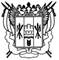 Российская ФедерацияРостовская областьЗаветинский районмуниципальное образование «Заветинского сельского поселение»Администрация Заветинского сельского поселенияПостановление№ 7425.07.2022                                                                                              с. ЗаветноеО внесении изменений в постановление Администрации Заветинского сельского поселения   от 07.11.2012 № 52 В соответствии с Федеральными законами от 06.10.2003 № 131-ФЗ «Об общих принципах организации местного самоуправления в Российской Федерации», от 02.03.2007 № 25-ФЗ «О муниципальной службе в Российской Федерации», от 25.12.2008 № 273-ФЗ «О противодействии коррупции», Указом Президента Российской Федерации от 08.07.2013 № 613 «Вопросы противодействия коррупции», Уставом муниципального образования «Заветинское сельское поселение» в целях приведения нормативных правовых актов Администрации Заветинского сельского поселения  в соответствие с действующим законодательствомПОСТАНОВЛЯЮ:1.  	Внести в постановление Администрации Заветинского сельского поселения  от 07.11.2012 № 52 «Об утверждении порядка размещения сведений о доходах, об имуществе и обязательствах имущественного характера лиц, замещающих должности муниципальной службы в Администрации Заветинского сельского поселения, на официальном сайте Администрации Заветинского сельского поселения и предоставления этих сведений средствам массовой информации» следующие изменения:1.1.          Наименование изложить в редакции:                «Об      утверждении      порядка      размещения      в      информационно-телекоммуникационной сети «Интернет» на официальном сайте   Администрации Заветинского сельского поселения и предоставления для опубликования средствам массовой информации сведений о доходах, расходах, об имуществе и обязательствах имущественного характера»;1.2.          Пункт 1 изложить в редакции:                 «1. Утвердить         порядок         размещения         в         информационно-телекоммуникационной сети «Интернет» на официальном сайте  Администрации Заветинского сельского поселения и предоставления для опубликования средствам массовой информации сведений о доходах, расходах, об имуществе и обязательствах имущественного характера  согласно приложению.»;1.3.          Приложение изложить в редакции согласно приложению к настоящему постановлению. 2.      Настоящее постановление вступает в силу со дня его официального опубликования.3.                 Контроль за выполнением постановления оставляю за собой.Глава                                                                                                                                                                                                                                                                                      АдминистрацииЗаветинского сельскогопоселения                                                                                       С.И.Бондаренко Постановление вносит ведущий специалист по          общим вопросам Администрации          Заветинского сельского поселения  Приложение  к постановлениюАдминистрации Заветинского сельского поселения                                                                                                     от 25.07.2022 № 74   ПОРЯДОКразмещения в информационно-телекоммуникационной сети «Интернет»на официальном  сайте Администрации Заветинского сельского поселения и предоставления для опубликования средствам массовой информации сведений о доходах, расходах, об имуществе и обязательствах имущественного характера 1.                 Настоящий Порядок определяет правила размещения в информационно-телекоммуникационной сети «Интернет» на официальном сайте  Администрации Заветинского сельского поселения и предоставления для опубликования средствам массовой информации сведений о доходах, расходах, об имуществе и обязательствах имущественного характера (далее – сведения о доходах) лиц, замещающих должности муниципальной службы в  Администрации Заветинского сельского поселения, включенные в перечень при замещении которых муниципальные служащие обязаны представлять сведения о доходах, расходах, имуществе и обязательствах имущественного характера (далее – лицо, замещающее должность муниципальной службы).          Размещение в информационно-телекоммуникационной сети «Интернет» на официальном  сайте органа местного самоуправления, осуществляющего функции и полномочия учредителя муниципального учреждения, и предоставление для опубликования средствам массовой информации сведений о доходах, об имуществе и обязательствах имущественного характера лиц, замещающих должности руководителей муниципальных учреждений, а также сведений о доходах, об имуществе и обязательствах имущественного характера их супруг (супругов) и несовершеннолетних детей (далее – сведения о доходах), осуществляется в соответствии с правилами, определенными настоящим Порядком.2.                 На официальном сайте Администрации Заветинского сельского поселения, (далее – официальный сайт) размещаются и предоставляются средствам массовой информации для опубликования следующие сведения о доходах:  перечень объектов недвижимого имущества, принадлежащих лицу, замещающему должность муниципальной службы, должность руководителя муниципального учреждения, его супруге (супругу) и несовершеннолетним детям на праве собственности или находящихся в их пользовании, с указанием вида, площади и страны расположения каждого из таких объектов;         перечень транспортных средств, с указанием вида и марки, принадлежащих на праве собственности лицу, замещающему должность муниципальной службы, должность руководителя муниципального учреждения, его супруге (супругу) и несовершеннолетним детям;  декларированный годовой доход лица, замещающего должность муниципальной службы, должность руководителя муниципального учреждения, его супруги (супруга) и несовершеннолетних детей; сведения об источниках получения средств, за счет которых совершены сделки (совершена сделка) по приобретению земельного участка, другого объекта недвижимого имущества, транспортного средства, ценных бумаг (долей участия, паев в уставных (складочных) капиталах организаций), цифровых финансовых активов, цифровой валюты, если общая сумма таких сделок (сумма такой сделки) превышает общий доход лица, замещающего должность муниципальной службы, его супруги (супруга) за три последних года, предшествующих отчетному периоду.       3.                 В размещаемом на официальном сайте и предоставляемых средствам массовой информации для опубликования сведений о доходах запрещается указывать:       иные сведения (кроме указанных в пункте 2 настоящего Порядка) о доходах лица, замещающего должность муниципальной службы, должность руководителя муниципального учреждения, его супруги (супруга) и несовершеннолетних детей, об имуществе, принадлежащем на праве собственности названным лицам, и об их обязательствах имущественного характера;      персональные данные супруги (супруга), детей и иных членов семьи лица, замещающего должность муниципальной службы, должность руководителя муниципального учреждения; данные, позволяющие определить место жительства, почтовый адрес, телефон и иные индивидуальные средства коммуникации лица, замещающего должность муниципальной службы, должность руководителя муниципального учреждения, его супруги (супруга), детей и иных членов семьи;     данные, 	позволяющие определить местонахождение объектов недвижимого имущества, принадлежащих лицу, замещающему должность муниципальной службы, должность руководителя муниципального учреждения, его супруге (супругу), детям и иным членам семьи на праве собственности или находящихся в их пользовании;   информацию, отнесенную к государственной тайне или являющуюся конфиденциальной.          4.                 Сведения о доходах, указанные в пункте 2 настоящего Порядка, за весь период замещения лицом должностей муниципальной службы, замещение которых влечет за собой размещение его сведений о доходах, расходах, об имуществе и обязательствах имущественного характера, а также сведений о доходах, расходах, об имуществе и обязательствах имущественного характера его супруги (супруга) и несовершеннолетних детей находятся на официальных сайтах аппарата и отраслевых (функциональных) органов Администрации Заветинского сельского поселения и ежегодно обновляются в течение 30 рабочих дней со дня истечения срока, установленного для их подачи.              5.                 Сведения о доходах, указанные в пункте 2 настоящего Порядка, за весь период замещения лицом должности руководителя муниципального учреждения, находятся на официальных сайтах органа местного самоуправления, осуществляющего функции и полномочия учредителя муниципального учреждения и ежегодно обновляются в течение 30 рабочих дней со дня истечения срока, установленного для их подачи.            6.                 Обязанности по размещению сведений о доходах на официальных сайтах органов местного самоуправления возлагаются на старшего инспектора  по кадровой работе (в случае его отсутствия – на ведущего специалиста по общим вопросам)  Администрации Заветинского сельского поселения.        7.                 Старший инспектор по кадровой работе (в случае их отсутствия – ведущий специалист по общим вопросам) Администрации Заветинского сельского поселения:      в течение трех рабочих дней со дня поступления запроса от средства массовой информации сообщают о нем лицу, замещающему должность муниципальной службы, должность руководителя муниципальногоучреждения, в отношении которого поступил запрос;      в течение семи рабочих дней со дня поступления запроса от средства массовой информации обеспечивают предоставление ему сведений о доходах, указанных в пункте 2 настоящего Порядка, в том случае, если запрашиваемые сведения отсутствуют на официальных сайтах.          8.    Старший инспектор по кадровой работе и взаимодействию с представительным органом сельского поселения  ( в случае его отсутствия –  ведущий специалист по общим вопросам) Администрации Заветинского сельского поселения  , в должностные обязанности которых входит работа по размещению на официальных сайтах сведений о доходах и их представление средствам массовой информации для опубликования, несет в соответствии с законодательством Российской Федерации ответственность за несоблюдение настоящего порядка, а также за разглашение сведений, отнесенных к государственной тайне или являющихся конфиденциальными.Старший инспекторпо кадровой работе и взаимодействию с  представительным органом сельского поселения Администрации           Заваетинского сельского поселения                                                  Т.Ю.Силина  